29.10.2021 1.Pogodne ćwiczenia na DZIEŃ DOBRY – wykonuj ćwiczenia według instrukcji.  https://www.youtube.com/watch?v=cGOK6AcTLZE2. Obejrzyj film i odszukaj głoskę „I i” w wyrazach. https://www.youtube.com/watch?v=8V3KsV98u3E3. Znajdź 10 różnic  na jesiennym obrazku. https://salagier.pl/jesien/roznice-jesienne-roznice/4.  Przypomnij sobie jak wygląda symbol graficzny cyfry 2 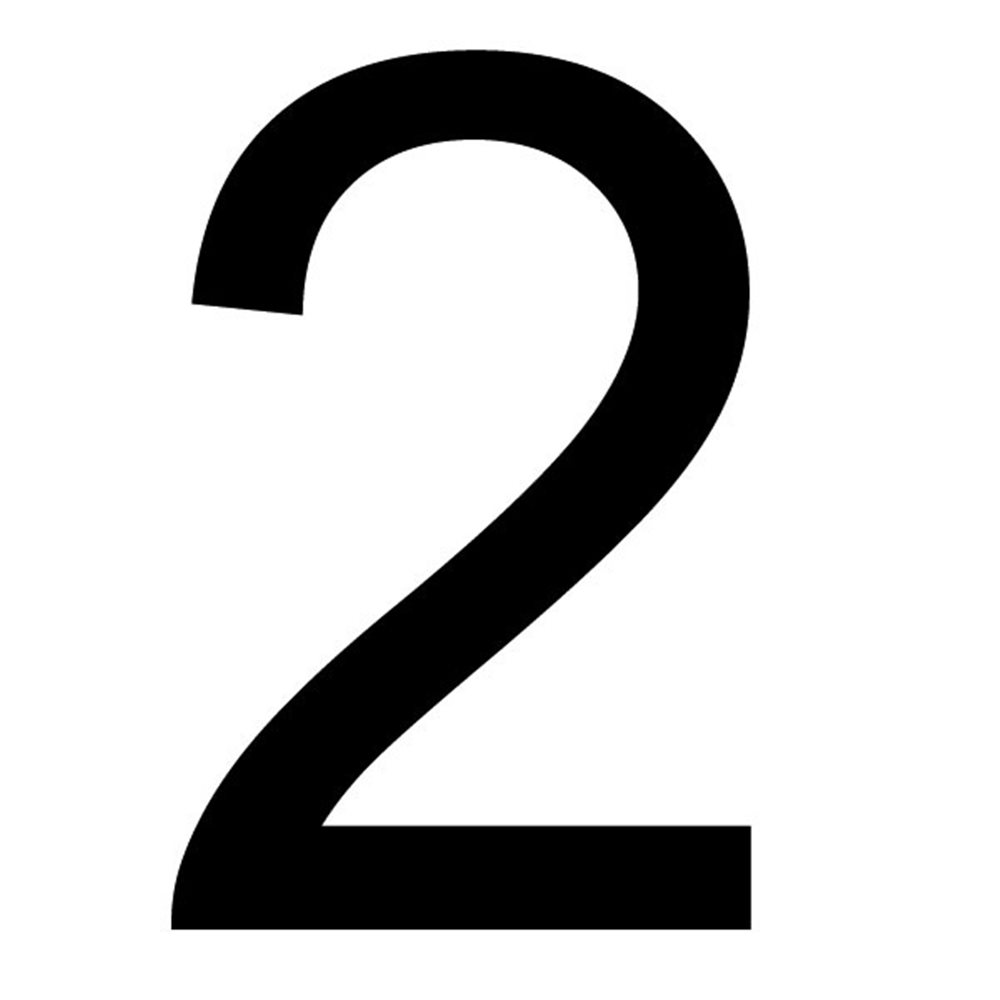 5.  Zainspiruj się krótkim filmem i ułóż cyfrę 2 z klocków lub innych zabawek. https://www.youtube.com/watch?v=_7NETLD_t_06. Wykonaj kilka zadań z książki „ Planeta dzieci” – karty pracy 1  odszukaj stronę 38, poproś rodziców o przeczytanie poleceń. 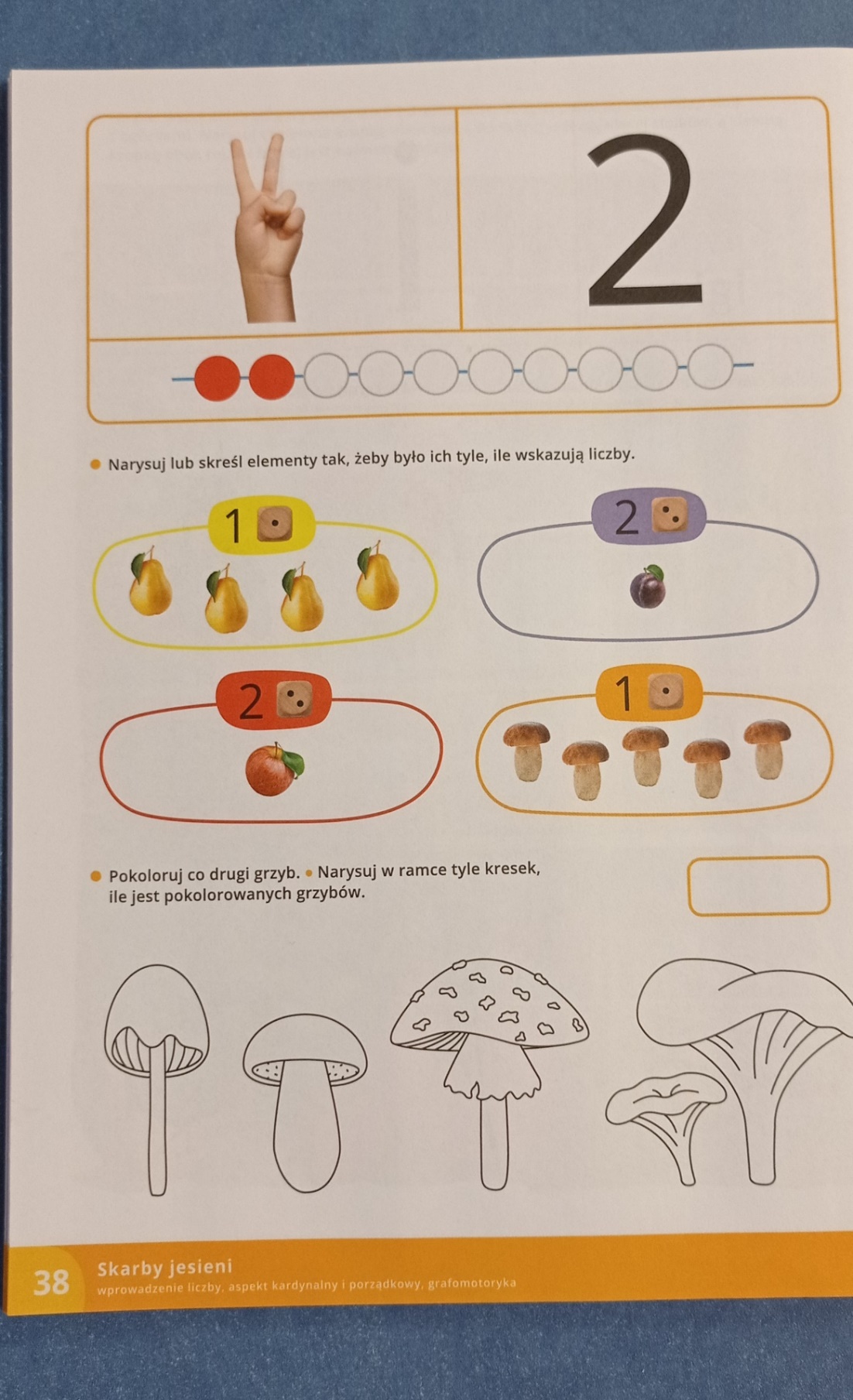 7. Jesienny spacer. Przypomnij sobie jak rozmawialiśmy o kolorach jesieni. Poszukaj jak najwięcej liści w różnych odcieniach jesieni. Zrób piękny jesienny bukiet.8. Po spacerze otwórz książkę “Planeta dzieci 1” na stronie 39. Dokończ kolorowanie liści według wzoru. Czy takie kolory liści spotkałeś/spotkałaś  na spacerze?Następnie uzupełnij obrazek wyciętymi ze strony 49 brakującymi fragmentami. 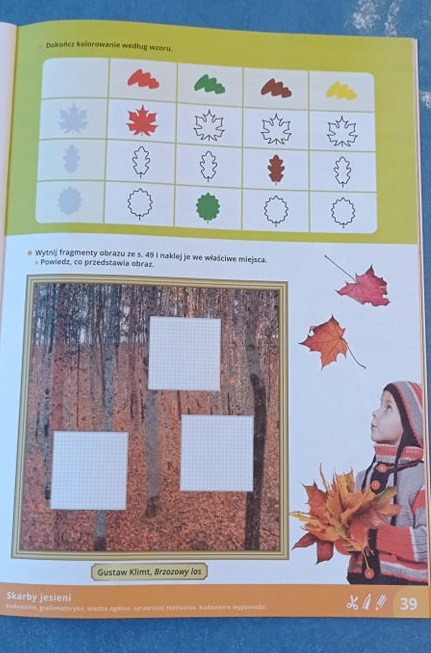 